JADŁOSPISDzieci od 6 do  10 latod dnia 04.12.2023r. - do dnia 08.12.2023r.Jadłospis może ulec niewielkim zmianom                                   Życzymy smacznego!!!   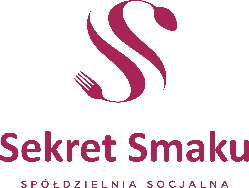 JADŁOSPIS	Dzieci od 6 do  10 latod dnia 11.12.2023r. - do dnia 15.12.2023r.  Jadłospis może ulec niewielkim zmianom.                                    Życzymy smacznego!!!   JADŁOSPISDzieci od 6 do  10 latod dnia 18.12.2023r. - do dnia 22.12.2023r. Jadłospis może ulec niewielkim zmianom.                                    Życzymy smacznego!!!  JADŁOSPISMłodzież od 11 do 16 latod dnia 04.12.2023r. - do dnia 08.12.2023r.Jadłospis może ulec niewielkim zmianom                                   Życzymy smacznego!!!   JJADŁOSPISMłodzież od 11 do 16 latod dnia 11.12.2023r. - do dnia 15.12.2023r.  Jadłospis może ulec niewielkim zmianom.                                    Życzymy smacznego!!!   JADŁOSPISMłodzież od 11 do 16 latod dnia 18.12.2023r. - do dnia 22.12.2023r. Jadłospis może ulec niewielkim zmianom.                                    Życzymy smacznego!!!  Dni tygodniaObiad dwudaniowyPoniedziałek4.12Kapuśniak z boczkiem, kiełbasą  i ziemniakami ( 300 ml)- ( kapusta kiszona, kapusta biała, marchew, pietruszka, por, sól, pieprz, ziele angielskie, liść laurowy, cebula, ziemniaki, boczek, kiełbasa śląska– mięso wieprzowe, woda, mięso wołowe 9%, skrobia, sól, błonnik sojowy, przyprawy, gorczyca, koncentrat pomidorowy)   Makaron z serem (150g) (makaron kokardki – mąka pszenna, mąka z pszenicy durum 100%, jaja, woda, sól, twaróg półtłusty, cukier, masło klarowane)woda mineralna (200 ml)Energia: [ 649]                                           Wtorek5.12Rosół z makaronem (300 ml), kurczak, porcja rosołowa z kaczki, woda, marchew, pietruszka, seler, pieprz, sól, lubczyk, natka pietruszki, por, makaron - mąka pszenna,  mąka z pszenicy durum 100%, woda, jaja)Karczek grillowany (100 g) (karczek, pieprz, sól, papryka, olej rzepakowy, ziemniaki (120 g), (ziemniaki, masło klarowane, sól), surówka marchewka z porem i jabłkiem ( 90g) (marchew, jabłko, por, jogurt naturalny, pieprz, cukier, sól)woda mineralna (200 ml)Energia: [ 779]Środa6.12Zupa grysikowa (300 ml), (kurczak, porcja z kaczki, woda, marchew, pietruszka, seler, pieprz, sól, lubczyk, natka pietruszki, por, woda, kasza manna)Makaron penne z kurczakiem brokułem i pieczarkami w sosie śmietanowym  (150 g) (filet z kurczaka, brokuł, pieczarki, mąka pszenna, śmietana 30 %, mąka pszenna, mąka z pszenicy durum 100%, jaja, woda, sólwoda mineralna (200 ml)Energia: [ 695 ]Czwartek7.12Zupa jarzynowa z ziemniakami (300 ml) -( porcja rosołowa z kurczaka, marchew, fasolka, seler, pietruszka, por, ziemniaki, sól, pieprz, śmietana 15%)Gołąbki w sosie pomidorowym (150 g) (mięso mielone z szynki, cebula, pieprz, sól, przyprawa do mięsa wieprzowego, kapusta, mąka pszenna, koncentrat pomidorowy)woda mineralna (200 ml)Energia: [ 739 ]Piątek8.12Zupa rosolnik ( 300 ml), ( porcja rosołowa z kurczaka, woda,  marchew, pietruszka, por, seler, lubczyk,  cebula, pietruszka zielona, pieprz, sól)Ryba panierowana (100 g) ( filet rybny z morszczuka argentyńskiego 95%, woda 5%, jajko, mąka pszenna, bułka tarta), ziemniaki ( 120 g),( ziemniaki, masło klarowane, sól), surówka z czerwonej kapusty (90g) (kapusta czerwona, jabłko, cebula, oliwa, pieprz, cukier, cytryna, sól) woda mineralna (200 ml)Energia: [ 754 ]Dni tygodniaObiad dwudaniowyPoniedziałek11.12Zupa pomidorowa z ryżem ( 300 ml) -(porcja rosołowa z kurczaka, woda,  pieprz, sól, marchew, pietruszka, por, koncentrat pomidorowy, śmietana 15%,  koper, ryż)Kartacze z mięsem (150 g) (ziemniaki, mąka ziemniaczana, mąka pszenna, jaja, woda, sól,  farsz – mięso wieprzowe, cebula, sól, pieprz)woda mineralna ( 200 ml)Energia: [ 690]Wtorek12.12Zupa rosół z makaronem (300 ml), kurczak, porcja rosołowa z kaczki, woda, marchew, pietruszka, seler, pieprz, sól, lubczyk, natka pietruszki, por, makaron - mąka pszenna,  mąka z pszenicy durum 100%, woda, jaja)Filet drobiowy w sosie pieczarkowym (100 g) (filet drobiowy, przyprawa do drobiu, pieprz, sól, papryka, pieczarki, mąka pszenna, olej rzepakowy),ziemniaki ( 120 g),( ziemniaki, masło klarowane, sól), salsa buraczana (90 g) (buraki, ocet balsamiczny, pietruszka zielona, cukier, cebula czerwona ) woda mineralna ( 200 ml)Energia: [ 740]Środa13.12Krupnik (300 ml) (porcja rosołowa z kurczaka, woda,  ziemniaki, pieprz, sól, marchew, pietruszka, por, kasza wiejska, pietruszka zielona, śmietana 15%,)  Sznycel (100 g) (mięso mielone z szynki, czosnek, pieprz, sól, przyprawa do mięsa wieprzowego, jaja, mąka pszenna, chleb pszenny, cebula), ziemniaki ( 120 g) (ziemniaki, masło klarowane, sól), kapusta biała zasmażana( 90 g) (kapusta biała, marchew, cebula, kminek, pieprz, sól, boczek wędzony, smalec, mąka pszenna)woda mineralna ( 200 ml)Energia: [ 762]Czwartek14.12Zupa krem z białych warzyw z grzankami (300 ml) (porcja rosołowa z kurczaka, seler, pietruszka, por, ziemniaki, sól, pieprz, grzanki – chleb: mąka pszenna typ 750, mąka żytnia typ 720, mąka pszenna typ 500, sól, drożdże, mąka ziemniaczane, kwas naturalny)   Spaghetti z sosem mięsno – warzywnym (150 g)  (makaron spaghetti – mąka pszenna, mąka z pszenicy durum 100%, mięso mielone z szynki wieprzowej, cebula, papryka czerwona, czosnek, bazylia, oregano, koncentrat pomidorowy, sól, pieprz, woda)woda mineralna ( 200 ml)Energia: [733]Piątek15.12Zupa pieczarkowa z makaronem (300 ml)  ((porcja rosołowa z kurczaka, pieczarki, marchew, pietruszka, por, sól, pieprz, śmietana 30%, , makaron - mąka pszenna,  mąka z pszenicy durum 100%, woda, jaja)Jajko sadzone (100 g) (jaja kurze, masło klarowane, sól,) ziemniaki (120 g) (ziemniaki, koper, masło klarowane, sól) fasolka szparagowa (90 g) (szparaga, masło klarowane 82%, bułka tarta)woda mineralna ( 200 ml)Energia: [ 615 ]Dni tygodniaObiad dwudaniowyPoniedziałek18.12Zupa koperkowa z ryżem (300 ml), -  (kurczak, woda, marchew, pietruszka, seler, pieprz, sól, lubczyk, natka pietruszki, por, śmietana 15%, woda, ryżMakaron z musem truskawkowym (200 g)  (makaron kokardka  – mąka pszenna, jaja, woda, sól, masło klarowane), truskawki – truskawka mrożona, cukier)woda mineralna ( 200 ml)Energia: [ 692]Wtorek19.12Zupa grysikowa (300 ml), (kurczak, porcja z kaczki, woda, marchew, pietruszka, seler, pieprz, sól, lubczyk, natka pietruszki, por, woda, kasza manna).Podudzie z kurczaka (100 g)  (podudzie z kurczaka, sól, pieprz, przyprawa do drobiu, papryka), ziemniaki ( 120 g),( ziemniaki, masło klarowane, sól), surówka marchewka z jabłkiem ( 90g) ( marchew, jabłko, cytryna, cukier)woda mineralna ( 200 ml)Energia: [ 783 ]Środa20.12Zupa kalafiorowa z ziemniakami (300 ml) -( porcja rosołowa z kurczaka, marchew, kalafior, seler, pietruszka, por, ziemniaki, sól, pieprz, śmietana 15%)Ryż zapiekany z jabłkami (150g) ( ryż, sól, jabłka, cukier, masło klarowane)woda mineralna ( 200 ml)Energia: [ 641 ]Czwartek21.12Rosół z makaronem (300 ml), kurczak, porcja rosołowa z kaczki, woda, marchew, pietruszka, seler, pieprz, sól, lubczyk, natka pietruszki, por, makaron - mąka pszenna,  mąka z pszenicy durum 100%, woda, jaja)Pieczeń z karczku  (100g) w sosie własnym ( kaczek wieprzowy, sól, pieprz, przyprawy, olej, mąka pszenna), kluski śląskie (120 g),(ziemniaki, mąka ziemniaczana, mąka pszenna, sól), buraczki z chrzanem (90 g) (buraki czerwone, chrzan, sól, cukier, sok z cytryny) woda mineralna ( 200 ml)Energia: [ 801 ]Piątek22.12Barszcz czerwony z grochem jaśkiem ( 300 ml) - ( porcja rosołowa z kurczaka, pieczarki, marchew, pietruszka, por, sól, pieprz, groch)Ryba panierowana (100 g) ( filet rybny z morszczuka argentyńskiego 95%, woda 5%, jajko, mąka pszenna, bułka tarta), ziemniaki ( 120 g),( ziemniaki, masło klarowane, sól), surówka z kiszonej kapusty (90g) (kiszona kapusta, marchewka, cebula, olej rzepakowy, cukier, pieprz, sól) woda mineralna ( 200 ml)Energia: [ 714 ] Dni tygodniaObiad dwudaniowyPoniedziałek4.12Kapuśniak z boczkiem, kiełbasą  i ziemniakami ( 350 ml)- ( kapusta kiszona, kapusta biała, marchew, pietruszka, por, sól, pieprz, ziele angielskie, liść laurowy, cebula, ziemniaki, boczek, kiełbasa śląska– mięso wieprzowe, woda, mięso wołowe 9%, skrobia, sól, błonnik sojowy, przyprawy, gorczyca, koncentrat pomidorowy)   Makaron z serem (200g) (makaron kokardki – mąka pszenna, mąka z pszenicy durum 100%, jaja, woda, sól, twaróg półtłusty, cukier, masło klarowane)woda mineralna (250 ml)Energia: [ 699]                                           Wtorek5.12Rosół z makaronem (350 ml), kurczak, porcja rosołowa z kaczki, woda, marchew, pietruszka, seler, pieprz, sól, lubczyk, natka pietruszki, por, makaron - mąka pszenna,  mąka z pszenicy durum 100%, woda, jaja)Karczek grillowany (120 g) (karczek, pieprz, sól, papryka, olej rzepakowy, ziemniaki (150 g), (ziemniaki, masło klarowane, sól), surówka marchewka z porem i jabłkiem ( 120g) (marchew, jabłko, por, jogurt naturalny, pieprz, cukier, sól)woda mineralna (250 ml)Energia: [ 804]Środa6.12Zupa grysikowa (350 ml), (kurczak, porcja z kaczki, woda, marchew, pietruszka, seler, pieprz, sól, lubczyk, natka pietruszki, por, woda, kasza manna)Makaron penne z kurczakiem brokułem i pieczarkami w sosie śmietanowym  (200 g) (filet z kurczaka, brokuł, pieczarki, mąka pszenna, śmietana 30 %, mąka pszenna, mąka z pszenicy durum 100%, jaja, woda, sólwoda mineralna (250 ml)Energia: [ 754 ]Czwartek7.12Zupa jarzynowa z ziemniakami (350 ml) -( porcja rosołowa z kurczaka, marchew, fasolka, seler, pietruszka, por, ziemniaki, sól, pieprz, śmietana 15%)Gołąbki w sosie pomidorowym (200 g) (mięso mielone z szynki, cebula, pieprz, sól, przyprawa do mięsa wieprzowego, kapusta, mąka pszenna, koncentrat pomidorowy)woda mineralna (250 ml)Energia: [ 799 ]Piątek8.12Zupa rosolnik ( 350 ml), ( porcja rosołowa z kurczaka, woda,  marchew, pietruszka, por, seler, lubczyk,  cebula, pietruszka zielona, pieprz, sól)Ryba panierowana (120 g) ( filet rybny z morszczuka argentyńskiego 95%, woda 5%, jajko, mąka pszenna, bułka tarta), ziemniaki ( 150 g),( ziemniaki, masło klarowane, sól), surówka z czerwonej kapusty (120g) (kapusta czerwona, jabłko, cebula, oliwa, pieprz, cukier, cytryna, sól) woda mineralna (250 ml)Energia: [ 804 ]Dni tygodniaObiad dwudaniowyPoniedziałek11.12Zupa pomidorowa z ryżem ( 350 ml) -(porcja rosołowa z kurczaka, woda,  pieprz, sól, marchew, pietruszka, por, koncentrat pomidorowy, śmietana 15%,  koper, ryż)Kartacze z mięsem (200 g) (ziemniaki, mąka ziemniaczana, mąka pszenna, jaja, woda, sól,  farsz – mięso wieprzowe, cebula, sól, pieprz)woda mineralna ( 250 ml)Energia: [ 722]Wtorek12.12Zupa rosół z makaronem (350 ml), kurczak, porcja rosołowa z kaczki, woda, marchew, pietruszka, seler, pieprz, sól, lubczyk, natka pietruszki, por, makaron - mąka pszenna,  mąka z pszenicy durum 100%, woda, jaja)Filet drobiowy w sosie pieczarkowym (120 g) (filet drobiowy, przyprawa do drobiu, pieprz, sól, papryka, pieczarki, mąka pszenna, olej rzepakowy),ziemniaki ( 150 g),( ziemniaki, masło klarowane, sól), salsa buraczana (120 g) (buraki, ocet balsamiczny, pietruszka zielona, cukier, cebula czerwona ) woda mineralna ( 250 ml)Energia: [ 791]Środa13.12Krupnik zabielany z ziemniakami (350 ml) (porcja rosołowa z kurczaka, woda,  ziemniaki, pieprz, sól, marchew, pietruszka, por, kasza wiejska, pietruszka zielona, śmietana 15%,)  Sznycel (120 g) (mięso mielone z szynki, czosnek, pieprz, sól, przyprawa do mięsa wieprzowego, jaja, mąka pszenna, chleb pszenny, cebula), ziemniaki ( 150 g) (ziemniaki, masło klarowane, sól),kapusta biała zasmażana( 120 g) (kapusta biała, marchew, cebula, kminek, pieprz, sól, boczek wędzony, smalec, mąka pszenna)woda mineralna ( 250 ml)Energia: [ 806]Czwartek14.12Zupa krem z białych warzyw z grzankami (350 ml) (porcja rosołowa z kurczaka, seler, pietruszka, por, ziemniaki, sól, pieprz, grzanki – chleb: mąka pszenna typ 750, mąka żytnia typ 720, mąka pszenna typ 500, sól, drożdże, mąka ziemniaczane, kwas naturalny)   Spaghetti z sosem mięsno – warzywnym (200 g)  (makaron spaghetti – mąka pszenna, mąka z pszenicy durum 100%, mięso mielone z szynki wieprzowej, cebula, papryka czerwona, czosnek, bazylia, oregano, koncentrat pomidorowy, sól, pieprz, woda)woda mineralna ( 250 ml)Energia: [795]Piątek15.12Zupa pieczarkowa z makaronem (350 ml)  ((porcja rosołowa z kurczaka, pieczarki, marchew, pietruszka, por, sól, pieprz, śmietana 30%, , makaron - mąka pszenna,  mąka z pszenicy durum 100%, woda, jaja)Jajko sadzone (150 g) (jaja kurze, masło klarowane, sól,) ziemniaki (150 g) (ziemniaki, koper, masło klarowane, sól) fasolka szparagowa (120 g) (szparaga, masło klarowane 82%, bułka tarta)woda mineralna ( 250 ml)Energia: [ 690 ]Dni tygodniaObiad dwudaniowyPoniedziałek18.12Zupa koperkowa z ryżem (350 ml), -  (kurczak, woda, marchew, pietruszka, seler, pieprz, sól, lubczyk, natka pietruszki, por, śmietana 15%, woda, ryżMakaron z musem truskawkowym (200 g)  (makaron kokardka  – mąka pszenna, jaja, woda, sól, masło klarowane), truskawki – truskawka mrożona, cukier)woda mineralna ( 250 ml)Energia: [ 760]Wtorek19.12Zupa grysikowa (350 ml), (kurczak, porcja z kaczki, woda, marchew, pietruszka, seler, pieprz, sól, lubczyk, natka pietruszki, por, woda, kasza manna).Podudzie z kurczaka (120 g)  (podudzie z kurczaka, sól, pieprz, przyprawa do drobiu, papryka), ziemniaki ( 150 g),( ziemniaki, masło klarowane, sól), surówka marchewka z jabłkiem ( 150g) ( marchew, jabłko, cytryna, cukier)woda mineralna ( 250 ml)Energia: [ 810 ]Środa20.12Zupa kalafiorowa z ziemniakami (350 ml) -( porcja rosołowa z kurczaka, marchew, kalafior, seler, pietruszka, por, ziemniaki, sól, pieprz, śmietana 15%)Ryż zapiekany z jabłkami (200g) ( ryż, sól, jabłka, cukier, masło klarowane)woda mineralna ( 250 ml)Energia: [ 698 ]Czwartek21.12Rosół z makaronem (350 ml), kurczak, porcja rosołowa z kaczki, woda, marchew, pietruszka, seler, pieprz, sól, lubczyk, natka pietruszki, por, makaron - mąka pszenna,  mąka z pszenicy durum 100%, woda, jaja)Pieczeń z karczku  (120g) w sosie własnym ( kaczek wieprzowy, sól, pieprz, przyprawy, olej, mąka pszenna), kluski śląskie (150 g),(ziemniaki, mąka ziemniaczana, mąka pszenna, sól), buraczki z chrzanem (90 g) (buraki czerwone, chrzan, sól, cukier, sok z cytryny) woda mineralna ( 250 ml)Energia: [ 825 ]Piątek22.12Barszcz czerwony z grochem jaśkiem ( 350 ml) - ( porcja rosołowa z kurczaka, pieczarki, marchew, pietruszka, por, sól, pieprz, groch)Ryba panierowana (100 g) ( filet rybny z morszczuka argentyńskiego 95%, woda 5%, jajko, mąka pszenna, bułka tarta) ziemniaki (150 g) (ziemniaki, koper, masło klarowane, sól), surówka z kiszonej kapusty (90g) (kiszona kapusta, marchewka, cebula, olej rzepakowy, cukier, pieprz, sól) woda mineralna ( 250 ml)Energia: [ 754 ] 